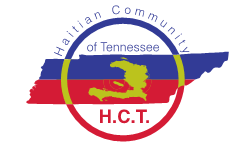          2020 Philanthropic Award Nomination ApplicationIs the nominee a board member of the HCT?  Yes   NoIs the nominee a board member of the HCT?   Yes     NoNOMINEE BIOGRAPHYDESCRIBE NOMINEE’S OTHER PHILANTROPY LEADERSHIP IN HIS / HER COMMUNITYHONORS, AWARDS, CITATIONS, PUBLICATIONSDESCRIBE YOUR RELATIONSHIP WITH THE NOMINEE, i.e. FRIEND, CO-WORKER, ECT.HCT Philanthropic Annual Awards allow us to Honor and Thanks those who have been great friends and supports to Haiti. Please nominate individuals/organizations who outstandingly merit the Award!Email completed application along with a high-resolution JPG photo of nominees toHCTNonline@gmail.comNOMINATION   MATERIALS ARE CONFIDENTIALFor Questions: Marjorie Hallworth 615-784-8505September 30th * Deadline for Awards Nominations!DATE SUBMITTEDNOMINEE LAST NAMEFIRST NAMEMIDDLE NAMEADDRESSSTATECITY   &    ZIP/POSTAL                                                                                                                                                           TELEPHONEEMAILEMPLOYERNOMINATOR LAST NAMEFIRST NAMEMIDDLE NAMEEMPLOYERADDRESSSTATE                                                         CITY   & ZIP/POSTAL                                                              TELEPHONEEMAILEMPLOYER